Памятка для получателей жилищных субсидийДоходы семьи (одиноко проживающего гражданина), учитываемые при определении права на получение жилищной субсидииГосударственное казенное учреждение «Отдел социальной защиты населения по Александровскому району»Учитываются в доходеНе учитываются в доходевознаграждение за выполнение трудовых или иных обязанностей, включая выплаты стимулирующего характера, вознаграждение за выполненную работу, оказанную услугу, совершение действия в рамках гражданско-правового договора, в том числе по договору об осуществлении опеки или попечительства на возмездных условиях (договору о приемной семье, договору о патронатной семье) и иные аналогичные выплатыкомпенсации, выплачиваемые государственным органом или общественным объединением за время исполнения государственных или общественных обязанностейдоходы по договорам авторского заказа, договорам об отчуждении исключительного права на результаты интеллектуальной деятельности и лицензионным договорамдоходы, полученные в рамках применения специального налогового режима "Налог на профессиональный доход"ежемесячное пожизненное содержание судей, вышедших в отставкудоход, полученный заявителем или членами его семьи за пределами Российской Федерации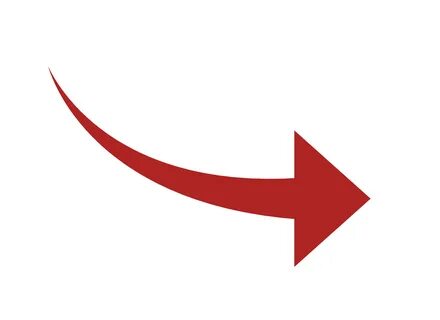 если они были получены детьми, возраст которых в расчетном периоде составлял менее 18 лет и которые в указанный период обучались в общеобразовательной организации, профессиональной образовательной организации и (или) образовательной организации высшего образования по очной форме обучения (за исключением обучения только по дополнительным образовательным программам) не менее 6 месяцев, приходящихся на период 12 месяцев перед месяцем, предшествующим месяцу подачи заявления о предоставлении субсидии сумма возвращенного налога на доходы физических лиц в связи с получением права на налоговый вычет через работодателя, а также денежных средств, возвращенных после перерасчета налоговой базы с учетом предоставления налоговых вычетов по окончании налогового периодадоходы от осуществления предпринимательской деятельности в случае осуществления деятельности с применением упрощенной системы налогообложения заявитель вправе представить документы (сведения) о доходах за вычетом расходов в течение 10 рабочих дней со дня регистрации заявления о предоставлении субсидииденежное довольствие (денежное содержание) военнослужащих, сотрудников нацгвардии, ОВД, УФСИН, таможенных органов, и других органов, в которых законодательством РФ предусмотрено прохождение федеральной государственной службы, связанной с правоохранительной деятельностью, а также дополнительные выплаты, имеющие постоянный характер, продовольственное обеспечение и единовременное пособие при увольнениипенсии, в том числе социальные доплаты к пенсии пособия и иные аналогичные выплаты, в том числе выплаты по обязательному социальному страхованию и выплаты компенсационного характера:- ежемесячные компенсационные выплаты в размере 1200 рублей неработающим трудоспособным лицам, осуществляющим уход за инвалидом I группы (за исключением инвалидов с детства I группы), а также за престарелым, нуждающимся по заключению лечебного учреждения в постоянном постороннем уходе либо достигшим возраста 80 лет; - меры социальной поддержки многодетным семьям (ежегодная выплата на школьную и спортивную формы, ежемесячная выплата на питание и проезд, ежемесячная выплата на приобретение лекарств и др.);- компенсационные выплаты беременным женщинам, кормящим матерям, а также детям в возрасте до трех лет для обеспечения полноценным питанием по заключению врачей;- ежемесячная компенсация на оплату жилья и коммунальных услуг отдельным категориям граждан;- меры поддержки ветеранам труда, труженикам тыла, почетным донорам;- единое пособие на детей и беременных женщин; и пр.ежемесячные денежные выплаты неработающим трудоспособным лицам, осуществляющим уход за ребенком-инвалидом в возрасте до 18 лет или инвалидом с детства I группысуммы ранее предоставленных субсидий на оплату жилого помещения и коммунальных услуггосударственная социальная помощь, оказываемая в виде денежных выплатсредства материнского (семейного) капитала из федерального бюджета по направлениям:-на приобретение товаров и услуг, предназначенных для социальной адаптации и интеграции в общество детей-инвалидов;-на строительство (реконструкцию), компенсацию затрат на строительство (реконструкцию) объекта индивидуального жилищного строительства, либо реконструкцию, компенсацию затрат на реконструкцию дома блокированной застройкисредства регионального материнского (семейного) капиталасоциальное пособие на погребениекомпенсации за самостоятельно приобретенное инвалидом техническое средство реабилитации и (или) оказанную услугу в соответствии с индивидуальной программой реабилитации или абилитации инвалида, а также ежегодная денежная компенсация расходов на содержание и ветеринарное обслуживание собак-проводниковкомпенсация за изготовление и установку надгробных памятниковединовременные выплаты военнослужащим, гражданам, пребывающим в добровольческих формированиях, или членам их семьей, производимые в возмещение ущерба, причиненного жизни и здоровью в связи с участием в боевых действияхединовременная материальная помощь, выплачиваемая на лечение ребенкаединовременные денежные поощрения, выплачиваемые при присвоении звания "Мать-героиня", при награждении орденом "Родительская слава", медалью ордена "Родительская слава"суммы единовременной материальной помощи в связи со стихийным бедствием или другими чрезвычайными обстоятельствами, террористическим актомединовременные страховые выплаты, производимые в возмещение ущерба, причиненного жизни и здоровью человека, его личному имуществу и имуществу, находящемуся в общей собственности членов его семьи, а также ежемесячные суммы, связанные с дополнительными расходами на медицинскую, социальную и профессиональную реабилитацию в соответствии с решением учреждения государственной службы медико-социальной экспертизыденежные средства на приобретение недвижимого имущества, автотранспортного или мототранспортного средства, стоимость приобретения которого в полном объеме оплачена в рамках целевой государственной социальной поддержкиежемесячная денежная выплата ветеранам, инвалидам, отдельным категориям граждан, пострадавшим от радиационного воздействиястипендии и иные денежные выплаты студентам, а также компенсационные выплаты указанным категориям граждан в период их нахождения в академическом отпуске по медицинским показаниямсумма полученных алиментоввыплаты правопреемникам умерших застрахованных лиц в случаях, предусмотренных законодательством Российской Федерации об обязательном пенсионном страхованиидивиденды, проценты и иные доходы, полученные по операциям с ценными бумагамиопределяются за вычетом понесенных расходов по операциям с ценными бумагами и операциям с производными финансовыми инструментамипроценты по банковским вкладамдоходы в виде процентов по номинальным счетам в банках, открытым на детей в возрасте до 18 лет, находящихся под опекой (попечительством)налогооблагаемые доходы от реализации и сдачи в аренду (наем, поднаем) имуществадоходы, полученные в результате выигрышей, выплачиваемых организаторами лотерей, тотализаторов и других основанных на риске игр